Обработка изделий: Кромки фанеры закруглены и шлифованы, окрашены. Для окраски элементов из влагостойкой фанеры применяется водно-дисперсионное покрытие, устойчивое к атмосферному и химическому воздействию. На фанерных элементах нанесено стилизованное изображение износостойкими красками на UV-принтере. Финишное покрытие - водно-дисперсионный лак с добавлением биоцидной добавки НАНОСЕРЕБРО.Изделия из металла имеют плавные радиусы закругления и тщательную обработку швов. Для покрытия изделий из стали используется экологически чистое, обладающее хорошей устойчивостью к старению в атмосферных условиях, стабильностью цвета антикоррозийное, выдерживающее широкий диапазон температур, двойное порошковое окрашивание.В целях безопасности все отдельно выступающие детали и резьбовые соединения закрыты пластиковыми колпачками, края болтов закрыты пластиковыми заглушками.Закладные детали опорных стоек – двойное порошковое окрашивание.Соответствие стандартам: Все изделия ТМ СКИФ спроектированы и изготовлены согласно национальному стандарту РФ, а именно ГОСТ Р52169-2012, ГОСТ Р52168-2012.Оборудование изготовлено по чертежам и техническим условиям изготовителя и соответствует требованиям ТР ЕАЭС 042/2017.Паспорт на изделие: на русском языке, согласно ГОСТ Р 52301-2013, раздел 5.Гарантийный срок на изделия 12 месяцевНазначенный срок службы 10 лет.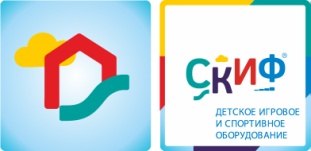 ИО 6.15.01 Песочный дворик КоролевствоСерия «Королевство»ИО 6.15.01 Песочный дворик КоролевствоСерия «Королевство»ИО 6.15.01 Песочный дворик КоролевствоСерия «Королевство»КомплектацияКомплектацияКомплектация Количество Единица 
измерения1БортаВыполнены из влагостойкой фанеры толщиной не менее 21 мм, кромки фанеры тщательно шлифованы,  окрашены в синий, красный и зеленый цвет. Размеры бортов:  1) 1600х250 мм, 2) 1540х900мм, 3) 780х900-1220мм, 4) 1540х400мм, 5) 2220х250-400мм, 6) 780х900-1220мм,7) 2100х250-4001комплект2Башня горкиВыполнена из четырёх клеёных брусьев, окрашенных в коричневый цвет,  не более 100х100мм, высота 1500мм; пол из ламинированной  фанеры, с антискользящим покрытием 780х780мм толщиной не менее 18мм; Над башней имеются арки(780х330),толщиной не менее 18мм,   кромки фанеры тщательно шлифованы, фанера окрашена в красный цвет. Отметка пола башенки от планировочной отм.  площадки 750 мм1шт.3ГоркаСкат горки шириной 540 мм, выполнен из нержавеющей стали t 1,5 мм – из цельного листа, борта выполнены из влагостойкой фанеры толщиной не менее 21 мм, кромки фанеры тщательно шлифованы, борта окрашены.Опорный каркас горки выполнен из профиля 40х25 и труб диаметром 32 мм( металл имеет плавные радиусы и тщательную обработку швов, покрыт порошковой краской).Стартовая площадка горки ограждена стальной гнутой перекладиной из  трубы диаметром 27мм. Размер горки в плане 540х 1350 х750(h)1шт.4ЛестницаЛестница состоит из бортов, выполненных из фанеры влагостойкой  толщиной не менее 21 мм, двух ступенек, выполненных из ламинированной антискользящей фанеры, толщиной не менее 18мм и перил выполненных из фанеры влагостойкой  толщиной не менее     21мм, кромки фанеры тщательно шлифованы, фанера окрашена в красный цвет 1шт.5АркаВыполнена из влагостойкой фанеры толщиной не менее 18 мм, кромки фанеры тщательно шлифованы,  окрашены в красный цвет. Размеры: 1220х6001шт.6КаркасВыполнен из стального уголка 40х40, металл имеет плавные радиусы тщательную обработку швов, покрыт порошковой краской в синий цвет1шт.13Габариты комплекса ДхШхВ, мм4440х4570х27304440х4570х27304440х4570х273014Зона безопасности ДхШ, мм 5440х55705440х55705440х5570